Rada Osiedla Niebuszewo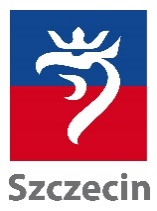 ul. Komuny Paryskiej 2/3 lok. 108, 71-674 Szczecintel./fax +4891 442 12 77www.osiedla.szczecin.plrada@niebuszewo.szczecin.plUrząd Miasta Szczecin
pl. Armii Krajowej 1, 70-456 Szczecin
            tel. +4891 42 45 226, +4891 422 24 36, 
              rada@um.szczecin.pl -  www.szczecin.plUCHWAŁA NR 33/17Rady Osiedla Niebuszewoz dnia 23.01.2017 r.w sprawie zbycia w drodze bezprzetargowej gminnej nieruchomości gruntowej położonej w Szczecinie przy ul. Księcia Warcisława INa podstawie § 7 pkt 6 Statutu Osiedla Niebuszewo Uchwała NR XLIV/1302/14 Rady Miasta Szczecin z dnia 8 września 2014 r. w sprawie Statutu Osiedla Miejskiego Niebuszewo (D.U.Woj. Zachodniopomorskiego poz. 3909, poz. 3908 z 2014 r. ), Rada Osiedla Niebuszewo uchwala, co następuje:        
§1Opiniuje się pozytywnie wniosek w sprawie zbycia w drodze bezprzetargowej w użytkowanie wieczyste lub na własności nieruchomości gruntowej stanowiącej działkę nr 11/47 z obrębu geodezyjnego 3028 Szczecin – Nad Odrą, z przeznaczeniem na poprawienie warunków zagospodarowania nieruchomości przyległej stanowiącej działkę nr 12/1 z obrębu geodezyjnego 3028 Szczecin – Nad Odrą położonej w Szczecinie przy ul. Księcia Warcisława I§2Wykonanie uchwały powierza się Zarządowi Osiedla§3Uchwała wchodzi w życie z dniem podjęcia